Міжнародний фестиваль The Changwon K-Pop World Festival: відбірковий регіональний етап, УкраїнаThe Changwon K-Pop World Festival (відбірковий регіональний етап. Україна) відбувся 21-го червня 2019 року в конференц-концерт-холі «Оазис» у Києві.CHANGFE, колишня  абревіатура KWF – це щорічний світовий K-POP dance фестиваль, який об’єднує шанувальників південно-корейської культури у всьому світі, дає шанс здійснити свою мрію та стати кей-поп зіркою на недовгий час. Захід організований Міністерством закордонних справ Південної Кореї, Міністерством культури, спорту і туризму Південної Кореї, посольством Республіки Кореї, та Південно-корейським телевізійним каналом KBS.  Проводиться з 2011-го року в усьому світі. В  Україні з 2013-го року. Фестиваль проходить у кілька етапів: Перший етап – регіональній онлайн відбір з усіх претендентів країни, де відбувається фестиваль.Другий етап – фінальний регіональній відбір,  який проводиться очно, де команди змагаються на одній сцені. Команда, яка виграє перше місце в регіональному етапі, представляє свою країну уже в міжнародному форматі.Третій етап – фінальний міжнародний онлайн-відбір усіх команд та учасників, що зайняли перші місця у своїх країнах.Четвертий останній етап – це змагання фіналістів,  яких відібрали південно-корейські судді з фінального міжнародного онлайн-відбору, в Південній Кореї, місті Чанвон.Попередні фіналісти, включені в остаточний список, запрошуються Кореєю на двотижневу повністю оплачувану програму, де вони знайомляться з безліччю корейських культурних заходів, проходять підготовку у корейських галузевих експертів, щоб виступити на тій же сцені, що і всесвітньо відомі айдоли, та  позмагатися один з одним.В 2019-ому році, 21-го червня, я разом зі своєю танцювальною командою брала участь у регіональному відбірковому етапі, попередньо пройшовши регіональній онлайн-відбір. Команди зі всієї України готувалися до цієї події цілий рік, тому що KFW – це єдиний фестиваль, який проводиться на Україні, де один  з головних призів – поїздка до Східної Кореї.  У цьому фестивалі учасники подають заявки у двох категоріях: вокал і танець. Брати участь можуть танцювальні команди, соло-виконавці в танцювальній категорії, а також група співаків, або соло-виконавці у вокальній категорії.В 2019 році у фінальному регіональному етапі в Україні брали участь у вокальній категорії: два дуети, один соло-виконавець; у танцювальній: 17 команд.Відкриття фестивалю було о 13-30. Виступи були розділені на 2 блоки: перший включав вокальну категорію та 7 танцювальних виступів, починався о 14-00; другий – 10 танцювальних виступів, починався о 15-50. Між ними була встановлена перерва в двадцять хвилин. Церемонія нагородження була о 17-30.Того року регіональний відбірковий етап в Україні Міжнародного фестивалю The Changwon K-Pop World Festival виграла танцювальна команда MTBD з міста Харків. Нажаль, вони не пройшли міжнародний онлайн-відбір та не полетіли представляти Україну у фіналі.Як для танцівника, який вибрав напрям «k-pop coverdance», цей конкурс має дуже велике значення. В Україні існує безліч кавер-команд, які мріють хоча би потрапити до фіналу відбіркового регіонального раунду, не кажучи вже про фінал у Східній Кореї. На таких заходах танцюристи відчувають себе «у своїй тарілці». У звичайному житті всі вони займаються своїми справами, навчаються та працюють, але в танцювальних залах на тренуваннях, на конкурсах та на міжнародних фестивалях вони почувають себе інакше, немов справжні зірки, забуваючи про все, що знаходиться зовні. Люди, об’єднані однією ідеєю, музикою та танцями, змагаються один з одним, щоб стати кращими в тій справі, про яку навіть мало хто знає. Атмосфера на таких заходах пречудова, ти відчуваєш своїх товаришів, які слугують тобі опорою, своїх суперників, яких ті повинен здолати, бачиш людей, які прийшли на тебе подивитися, підтримати та повболівати, перебуваєш у своєму закритому світі, де всі тебе розуміють, тому що самі живуть цим моментом. Цей міжнародний фестиваль справив на мене сильне  та незабутнє враження. Олександра Новицька – студентка 5 курсу заочної форми навчання спеціальності Журналістика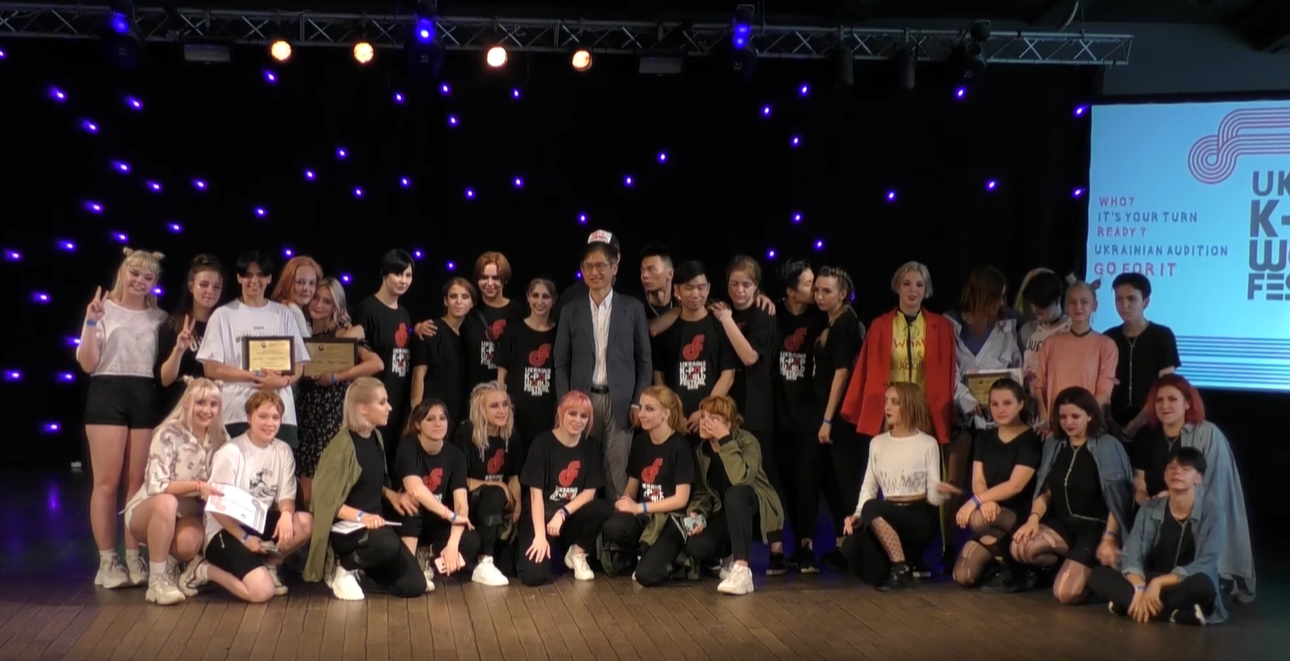 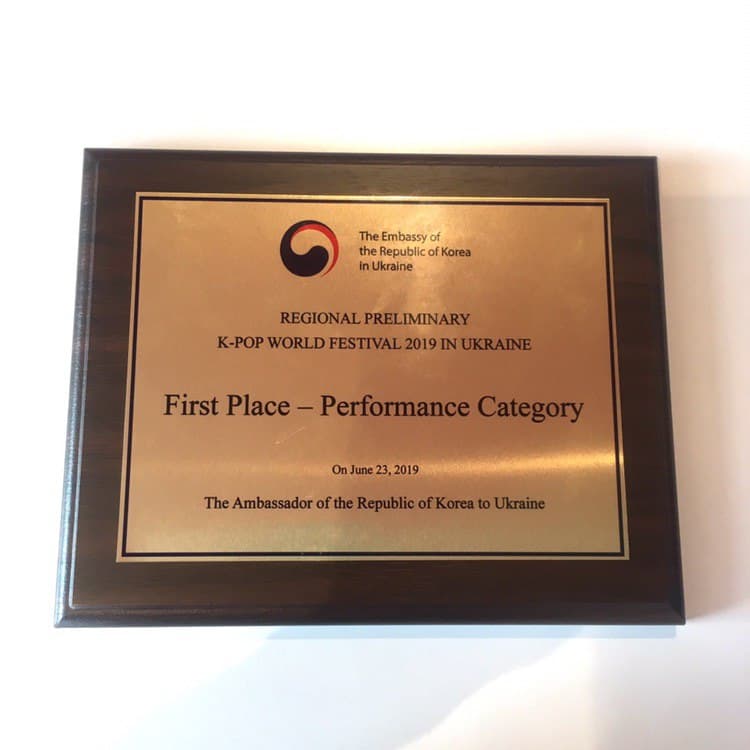 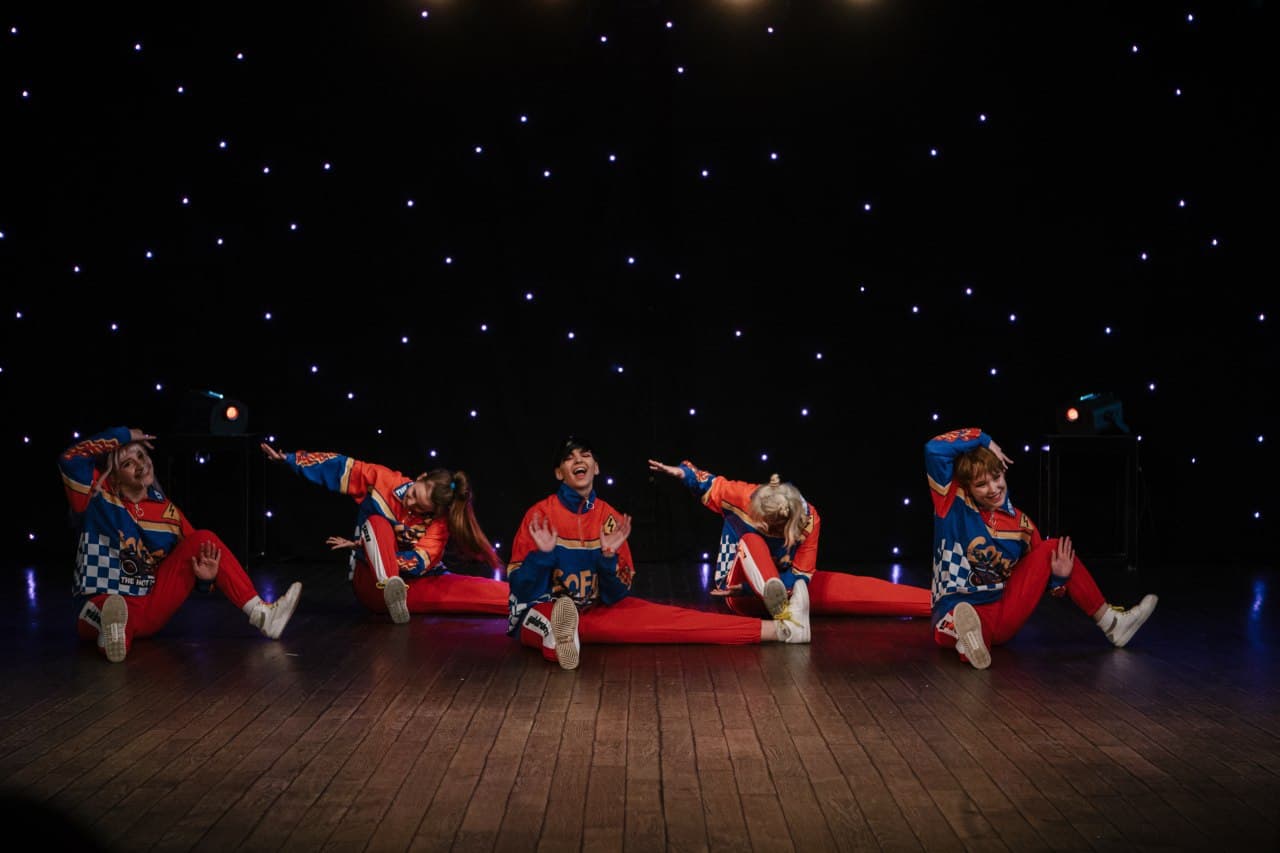 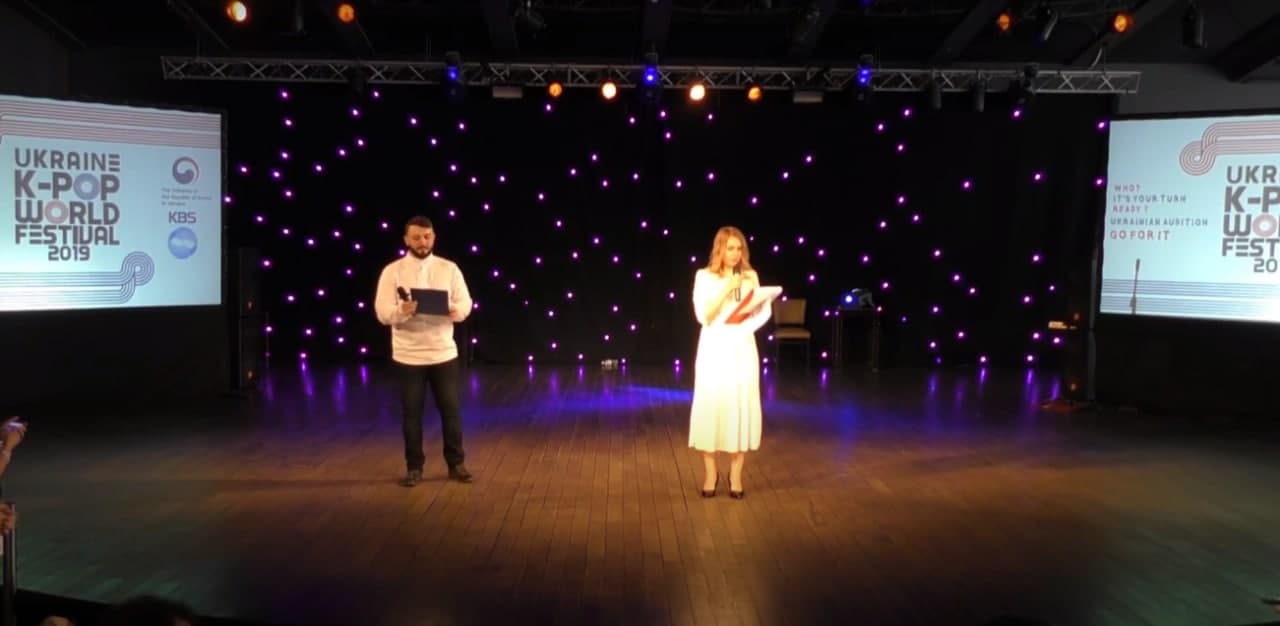 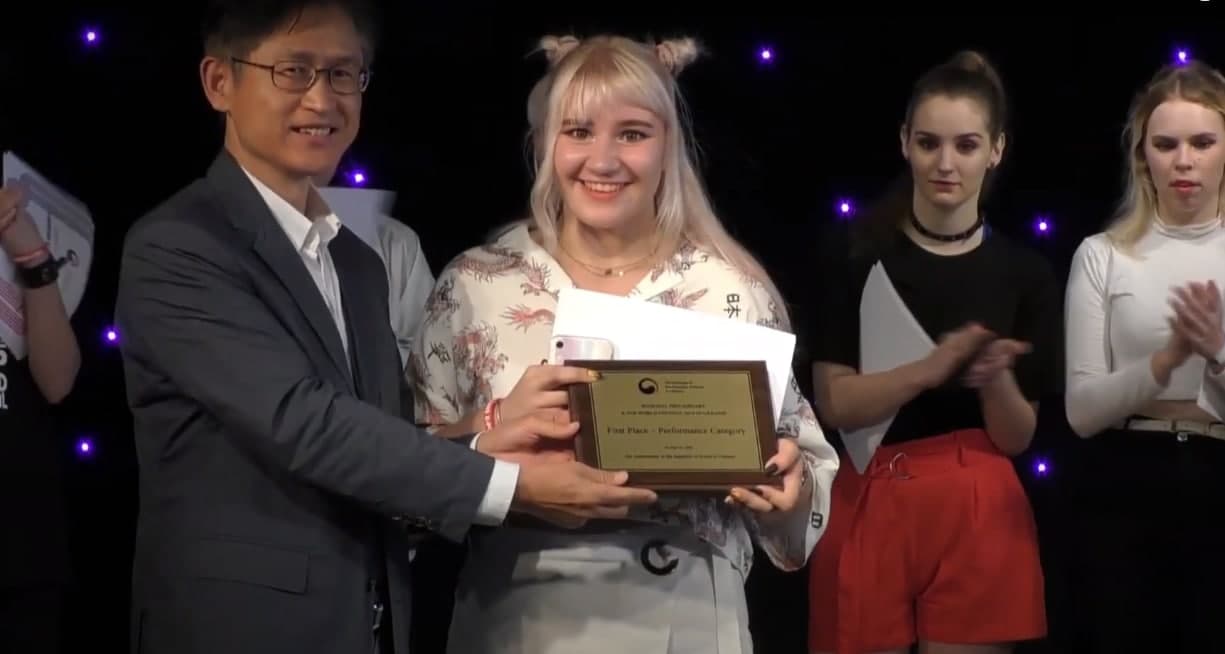 